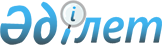 Об утверждении государственного образовательного заказа на дошкольное воспитание и обучение, размера подушевого финансирования и родительской платы на 2016 год
					
			С истёкшим сроком
			
			
		
					Постановление акимата Шетского района Карагандинской области от 7 июля 2016 года № 35/06. Зарегистрировано Департаментом юстиции Карагандинской области 25 июля 2016 года № 3914. Прекращено действие в связи с истечением срока
      В соответствии с пунктом 2 статьи 31 Закона Республики Казахстан от 23 января 2001 года "О местном государственном управлении и самоуправлении в Республике Казахстан", подпунктом 8-1) пункта 4 статьи 6 Закона Республики Казахстан от 27 июля 2007 года "Об образовании" акимат Шетского района ПОСТАНОВЛЯЕТ:

      1. Утвердить прилагаемый государственный образовательный заказ на дошкольное воспитание и обучение, размер подушевого финансирования и родительской платы на 2016 год по Шетскому району согласно приложению к настоящему постановлению.

      2. Отменить постановление акимата Шетского района от 30 мая 2016 года №28/01 "Об утверждении государственного образовательного заказа на дошкольное воспитание и обучение, размера подушевого финансирования и родительской платы на 2016 год".

      3. Контроль за исполнением настоящего постановления возложить на заместителя акима Шетского района Абильдина А.А.

      4. Настоящее постановление вводится в действие по истечении десяти календарных дней со дня официального опубликования. Государственный образовательный заказ на дошкольное воспитание и обучение, размер подушевого финансирования и родительской платы на 2016 год по району
					© 2012. РГП на ПХВ «Институт законодательства и правовой информации Республики Казахстан» Министерства юстиции Республики Казахстан
				
      Аким Шетского района

М. Жандаулетов
Приложение
постановлению акимата
Шетского района от
07 июля 2016 года
№ 35/
№
Вид дошкольной организации образования
Количество воспитанников организаций дошкольного воспитания и обучения
Количество воспитанников организаций дошкольного воспитания и обучения
Размер подушевого финансирования дошкольных организаций в месяц (в тенге)
Размер подушевого финансирования дошкольных организаций в месяц (в тенге)
Размер родительской платы в дошкольных организациях образования в месяц (в тенге)
Размер родительской платы в дошкольных организациях образования в месяц (в тенге)
Размер родительской платы в дошкольных организациях образования в месяц (в тенге)
Средняя стоимость расходов на одного воспитанника в месяц не менее (в тенге)
Средняя стоимость расходов на одного воспитанника в месяц не менее (в тенге)
Средняя стоимость расходов на одного воспитанника в месяц не менее (в тенге)
Средняя стоимость расходов на одного воспитанника в месяц не менее (в тенге)
№
Вид дошкольной организации образования
Государственный
Частный
Государственный
Государственный
Частный
Государственный
Государственный
Частный
Государственный
Государственный
Частный
№
Вид дошкольной организации образования
Государственный
Частный
до 3 лет 
с 3 до 5 лет 
Частный
до 3 лет 
с 3 до 5 лет 
Частный
до 3 лет 
с 3 до 5 лет 
Частный
1
Детский сад
693
-
5501
5836
-
6500
7200
-
4250
5820
-
2
Дошкольный мини-центр
204
-
918
1020
-
4500
5000
-
1080
1120
-